Curriculum Vitae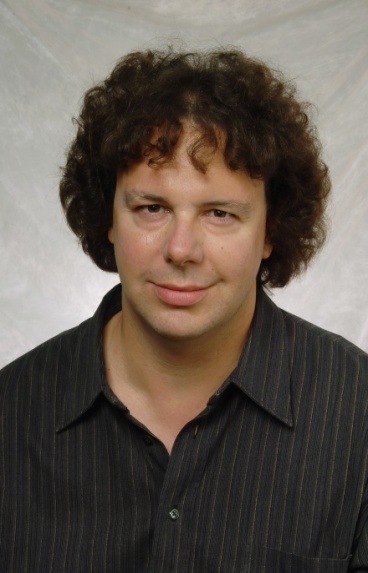 Personal DataMarco CorradiXXXXXXXXXXXXXXXXXXtoptranslator@mein.gmx*30./04./1967 in ViersenGermanSingleCertified Pro Network     07/12/2021                            ProZ.com's "Certified PRO" designation is a sign that a                                               translator can reliably and consistently deliver high-quality                                               translations.                                                                                                                                                       https://cfcdn.proz.com/certificates/pro/pro_certificate_1947088.jpg Degree Course10/2004 to 06/2009		Studying Italian Language and Literature at Hamburg Universitygraduating with a bachelor’s degree (Bakkalaureus Artium) in the subject areas of Italian Studies and Language Teaching ResearchSubject area of Italian Language and Literature: literary translation and literatureSubject area of Research in Language Teaching: German as a foreign language            and comparative linguistics (Germanic versus the Romance language group)Career Background05/2004 to 12/2008 Freelance work at the Italian Cultural Committee in Hamburg-           Translating the German/Italian correspondence with authorities, lawyers and            companies (Tax returns, tax law, accounting, administration in connection with the            communication with the Italian Ministry of Foreign Affairs and the Hamburg Senate)-           Simultaneous interpreting at conferences and meetings-           Translating guidebooks, newspaper articles, short stories, historical/art historical             essays for the purpose of intercultural exchange-           Organising the European WeekTime spent abroad10/2005 to 08/2006                Semester abroad and studying Italian Language and Literature                    and German Language and Literature at the University of     Genoa, ItalyLanguage pairs:      Italian > German / English > GermanSpecialties:Advertising & Marketing:leaflets, advertising and PR texts, sales, newsletters, newspaper articles, flyers, image brochures, customer magazines, catalogues, web page localisation (not any kind of technical texts)Art & Literature & Media:biographies, novels, short stories, screenplays, cultural programmes, newspaper articles, reports, academically-based essays, press announcementsGastronomy & Cuisinemenus, recipes, descriptions of culinary specialties, wine lists, etc.Generalletters, journals, emails, written correspondence with authorities etc.Tourism & Hotel industry:guidebooks, brochures, leaflets, catalogues, travel documents, customercommunication, tourist information, hotel homepages, travel guides, travel offers, prospectusesTranslation ExperienceI am a freelance translator since 2004 for translation agencies and individuals. A list of the projects I have been entrusted with for each of my specialities is shown hereunder.Nearly every translation listed below is documented at ProZ.com www.proz.com/profile/1947088  where you can also find some significant referenceshttps://www.proz.com/feedback-card/1947088.A degree I certificate and a reference signed by the President of the Italian Cultural Committee you can find at http://merlino67.translatorscafe.com/.2009Advertising & Marketing:01/2009 to 02/2009                Translation of the corporate brochure "Lo stile di vita italiano"                                               (Italian>German)Art & Literature & Media08/2009 to 11/2009                Translation of the art historical guide "Roma e il Vaticano"                                               (Italian>German)Tourism04/2009 to 06/2009                Translation of the tourist guide "Sardegna" (Italian>German)2010Advertising & Marketing05/2010 to 06/2010                Localisation of the website "Specialità alimentari italiane"                                               (Italian>German) (sample translation at ProZ.com)Art & Literature & Media02/2010 to 04/2010                Translation of the art historical guide "Il duomo di Milano"                                               (Italian>German)Tourism09/2010 to 11/2010                Translation of the tourist guide "Sicilia" (Italian>German)2011Advertising & Marketing06/2011 to 08/2011                   Information material of a cruise line "Crociere nel                                                 mediterraneo" (Italian>German)                                                 (sample translation at ProZ.com)Art & Literature & Media02/2011 to 04/2011                  Translation of the non-fiction book "Il gioco dell`estate"                                                 (Italian>German) (sample translation at ProZ.com)Tourism09/2011 to 12/2011                  Translation of the tourist guide "New York" (Italian>German)                                                (sample translation at ProZ.com)2012Advertising & Marketing03/2012 to 04/2012               Localisation of the television website "Il piacere dell`abitare"                                              (Italian>German) (sample translation at ProZ.com)Art & Literature & Media10/2012 to 12/2012               Translation of an anthology with short stories (Italian>German)                                              (sample translation "La cortesia del marinaio" at ProZ.com)Tourism07/2012 to 09/2012               Translation of a series of hotel descriptions for a tour operator                                              (English>German) (sample translation at ProZ.com)2013Advertising & Marketing02/2013 to 03/2013                Translation of information material for a local city tour operator                                               (English>German) (sample translation at ProZ.com)Art & Literature & Media09/2013 to 11/2013                Translation of the nonfiction book "Stile di vita - Alimentazione -                                               Grassi" (Italian>German) (sample translation at ProZ.com)Tourism05/2013 to 07/2013                Translation of the tourist guide "Londra" (Italian>German)                                               (sample translation at ProZ.com)2014Advertising & Marketing09/2014 to 10/2014                Localisation of a winery website (Italian>German)                                               (sample translation at ProZ.com)Art & Literature & Media06/2014 to 08/2014                Translation of a series of press releases for an airline                                               (English>German) (sample translation at ProZ.com)Tourism02/2014 to 04/2014                Translation of the tourist guide "Isole Campane"                                               (Italian>German) (sample translation at ProZ.com)2015Advertising & Marketing08/2015 to 09/2015               Translation of a corporate brochure for a company                                              (English>German) (sample translation at ProZ.com)Art & Literature & Media01/2015 to 03/2015               Translation of an art-historical guide of the basilica "Santa Maria                                              della Salute" (Italian>German) (sample translation at ProZ.com)Tourism04/2015 to 06/2015               Translation of the tourist guide "Milano EXPO" (Italian>German)                                              (sample translation at ProZ.com)2016Advertising & Marketing01/2016 to 02/2016                Translation of a private collection of Italian recipes                                               (sample translation "Gianduia al caffe`" at ProZ.com)Art & Literature & Media08/2016 to 10/2016                Translation of a series of newsletter articles for a website                                               (English<German) (sample translation at ProZ.com)Tourism03/2016 to 05/2016                Translation of the tourist guide "Toscana" (Italian>German)                                               (sample translation at ProZ.com)2017Advertising & Marketing04/2017 to 05/2017                Localisation of marketing tools for a leading PR Agency                                               (English>German) (sample translation at ProZ.com)Art & Literature & Media06/2017 to 07/2017                Translation of a series of press releases for a foundation                                               (English<German) (sample translation at ProZ.com)Tourism08/2017 to 10/2017               Translation of a travel catalogue for an indian tourism company                                              (English>German) (sample translation at ProZ.com)2018Advertising & Marketing01/2018 to 03/2018            Translation of information material of a large tourist operator                                           (English>German)Art & Literature & Media06/2018 to 09/2018            Translation of a series of posts for a newsgroup                                           (English>German)Tourism10/2018 to 12/2018            Translation of the tourist guide “Firenze”                                           (Italian>German)Language skillsGerman                                  nativeItalian			             fluentEnglish		             fluentIT skillsMicrosoft Office 365Adobe Acrobat Pro DCServicesTranslation: € 0,05 per wordEditing / MTPE: € 0,03 per word